	CANDIDATURE AU DISPOSITIF 	Rentrée 2019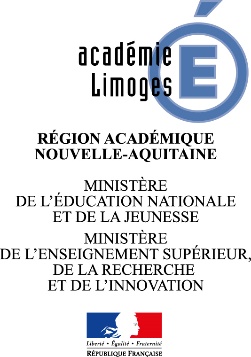 		D’ADAPTATION		DE RECONVERSION		Changement de discipline sans changement de corps		Changement de discipline avec changement de corpsNom :	Prénom :	Date de naissance : Affectation :	Corps :Situation actuelle	Activité		CLM		CLD		Disponibilité	A retourner au RECTORAT / Difor – 13 rue François Chénieux 87031 Limoges cedexce.difor@ac-limoges.fravant le 25 février 2019A l’issue de sa période de formation et après validation par le corps d’inspection responsable, le candidat s’engage à enseigner dans la nouvelle discipline, sur le poste d’affectation qui lui sera proposé.Fait à 	LeSignature du candidat :DISCIPLINE ou SPÉCIALITÉ ACTUELLEInspecteur pédagogique concernéDISCIPLINE ou SPÉCIALITÉ SOUHAITÉE ou ENVISAGÉEInspecteur pédagogique concernéMotivation(s) de la demandeJoindre une lettre de motivation présentée sur une feuille séparée (2 pages maximum)Avis motivé du Chef d’ÉtablissementAvis motivé du Chef d’Établissement	Favorable (préciser si des moyens de remplacement sont nécessaires)	DéfavorableAvis des inspecteurs pédagogiques concernés(cet avis sera donné par les inspecteurs après réception de dossier à la DIFORAvis des inspecteurs pédagogiques concernés(cet avis sera donné par les inspecteurs après réception de dossier à la DIFORAvis inspecteur discipline d’origineAvis inspecteur discipline demandéeModalités de formation demandées(à renseigner par les corps d'inspection)Durée :	1 an		2 ans		Si la durée est de 2 ans, préciser, par année, les modalités de formation et les conditions spécifiques à la discipline (par exemple : le professeur enseignera la 1ère année en collège et en lycée la 2ème année)	Actions de formation(s) au Plan Académique des Formations :--	Stage(s) en entreprise(s) :--	Stage(s) en établissement(s) scolaire(s) :--	Formation stagiaire :--	Tutorat :	Décharge de service souhaitée (préciser le nombre d'heures) :